Many of the world’s major cities are experiencing acute housing shortages. With reference to a major city outside the United Kingdom, describe the causes and impact of such shortages, and discuss how they might be tackled. In what ways might a human geographer explore the role of video games in changing society and social attitudes?With reference to examples, identify ways in which migration is driven by economic, cultural and political processes.Which institutions are more important in governing Transnational Corporations; States or international political institutions (e.g. World Trade Organization, World Bank, EU)? Why might ‘quality of life’ measures be more important in understanding development than income?In what ways is plastic waste in our food chains a problem for human geographers to explore and address?“Globalization is shaping the city more than the countryside”.  Do you agree with this statement?   Do maps provide an ‘objective’ view of the world, or are they always influenced by politics and the people that create them?  How has the internet transformed our experience of place and space? 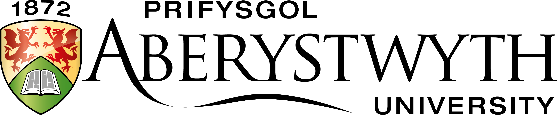 Entrance ExaminationFebruary 2023HUMAN GEOGRAPHYTime allowed: 1.5 hours (90 minutes)TWO questions should be attemptedHUMAN GEOGRAPHYTime allowed: 1.5 hours (90 minutes)TWO questions should be attempted